New Zealand commends Italy’s international advocacy for human rights, including on the death penalty.New Zealand congratulates Italy on its recent decision to establish an extraordinary commission against hatred, racism and anti-Semitism.New Zealand recommends that Italy also take further steps to address discrimination against ethnic minorities including migrant communities, and on the basis of sexual orientation and gender identity, by strengthening the scope of legislative frameworks to ensure they cover the full range of discriminatory acts against the Roma, Sinti and Camminanti communities, the LGBTQI+ community, and people of African descent. We also recommend that Italy improves accessibility and inclusion for people with disabilities, for example by ensuring compliance with national accessibility standards and enacting legislation to address communication barriers.New Zealand recommends that Italy works to address gender-based violence against women and girls, including by improving systems to implement the existing legislative frameworks Italy has to combat such crimes.Thank you.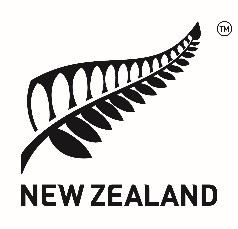 Human Rights Council34th Session of the Universal Periodic Review ItalyDelivered by Deputy Permanent Representative Michelle McGillivray4 November 2019